Yancey County 4-H Presentations Registration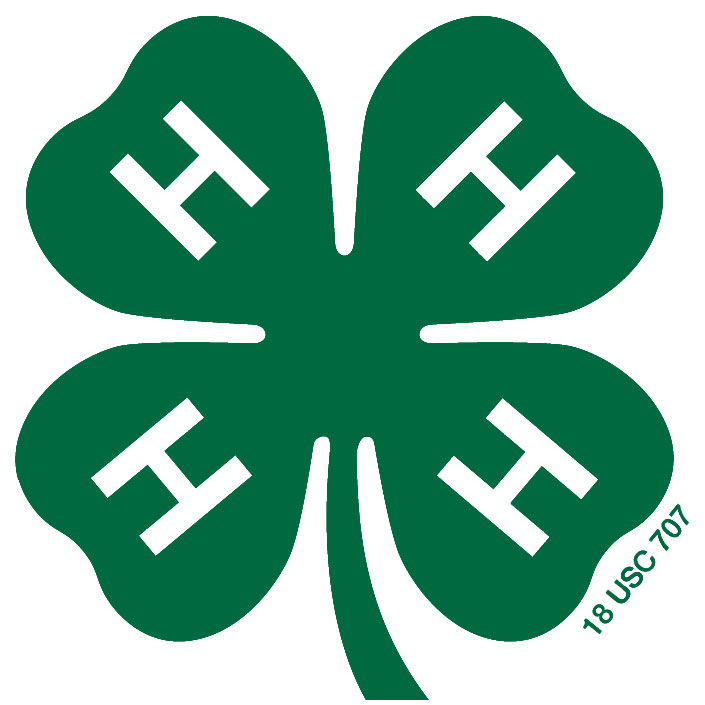 Due in 4-H Office by: Tuesday, May 1st, 2018Name:  _______________________________________________________________
Address:______________________________________________________________ 
City:_______________________   State: NC      Zip______________   District: West  County: YanceyPhone number: ___________________________________               Sex:  Male  _____  Female  _____ 
Race: White or Caucasian ___ Black or African-American ___ Asian ___ Native American or Alaskan Native ___ Native Hawaiian or Pacific Islander ___ Hispanic ___ Other ___Collected in compliance federal requirements intended to insure equitable program administration and availability. 
Age (as of January 1, 2018):  __________ Birthdate: _____________________Age eligibility is established on January 1st of the current year. To participate in competition, the 4-H member must be nine years of age prior to January 1st of the current year and not have had his/her 19th birthday before January 1st of the current year. Divisions are 9-10, 11-13, and 14-18.4-H Presentation Regulations can be found at: https://nc4h.ces.ncsu.edu/youth-3/4-h-awards-incentives-programs-2/presentations/Please familiarize yourself with the regulations as some categories have different instructions.
County competition will be judged to determine two county winners to compete at West District Activity Day June 23 in Madison County. Cloverbud category is non-competitive. Please direct any questions to: Linda Semon or Tres Magner  828-682-7320Presentation Category: ________________________________________________Name of Presentation:_________________________________________________Each county may enter only two presentations to District Activity Day per age category. 4-H members may compete in no more than one presentation program per year. "4-H Entertains" or “Cecil and Leonard Talent Showcase” are not considered a presentation program.I would like to perform in the following category:Cecil and Leonard Talent Showcase:  __________ 
4-H Entertains:         Team?  No _____  Yes _____
Title of Presentation for 4-H Entertains: _____________________________________________________Type of Act: ___________________________________________________________________________Equipment required: _____________________________________________________________________